dNaga FORMULARIO DE INSCRIPCIONThe GIRL ProjectDirección de la oficina de dNaga: 473 Hudson St. Oakland, CA 94618www.dnaga.org ~ info@dnaga.org ~ (510) 420-0920Dirección del taller del Proyecto GIRL: Eastside Cultural Center, 2277 International Blvd., Oakland, CA 94606***POR FAVOR RESPONDA TODAS LAS PREGUNTAS. NO DEJE ESPACIO EN BLANCO.ESCRIBA DE MANERA CLARA CON LETRA LEGIBLE.Nombre de la estudiante________________________________ Fecha de nacimiento______/_______/_______ 
Número del teléfono celular de la estudiante______________________
Correo electrónico de la estudiante_______________________________________ Nombre de la persona RESPONSABLE de la estudiante (Padre, Madre o Familiar)_____________________________________________ Dirección ___________________________________________________ Ciudad ______________________________ Código postal__________________  Teléfonos (casa) ________________(trabajo) _________________(celular) ________________ Correo electrónico ___________________________________________________¿Cuál idioma habla usted en casa? _______________ ¿Necesita intérprete de inglés? (Sí / No)¿Usted prefiere mantener contacto por email? ____ ¿o por teléfono? ____
Nunca compartimos su información personal con grupos exteriores. Nombre de un contacto adicional en caso de EMERGENCIA (Diferente a las referencias escritas arriba) Nombre _______________________________________ Número de teléfono______________________ Relación de la estudiante__________________ Información complementaria sobre la estudiante:Nombre de la escuela académica a la que asiste:___________________________________________________ ¿La estudiante sufre de alguna alergia?: _________________________________________________________________¿La estudiante toma algún medicamento?:__________Nombre del medicamento a suministrar_____________________________________________Tamaño del estudiante: zapato___________ camisa______________medias________Autorización de uso de imágenesComo parte de la promoción, difusión y propaganda del Proyecto Girl, nosotros, dNaga, debemos tomar fotografías, grabar videos o audio durante la ejecución del taller con la finalidad antes descrita. dNaga NO VA A PUBLICAR NI EL NOMBRE NI LOS DATOS PERSONALES DE SU HIJA.YO ________________ DOY PERMISO a dNaga de publicar, reproducir y distribuir fotografías, imágenes digitales y/o videos de mi hija con la finalidad de promocionar y difundir el labor realizado en el Proyecto Girl. Dichas publicaciones podrán aparecer en material impreso, medios de radiodifusión (Radio), teledifusión (TV), la Página Web. Horario del taller y La base de operaciones de GIRL Project se encuentra en EastSide Arts Alliance (2277 International Blvd, Oakland, CA 94606). La mayoría de las sesiones del taller se llevarán a cabo en otros lugar del área de la Bahía. Recoger y llevar a los estudiantes el  día se determinará según la disponibilidad de los estudiantes y maestras o padres. Por favor de comunicarse con las maestras._____________OTORGO PERMISO para que mi hija camine a casa desde las actividades del Proyecto GIRL si corresponde. ______________OTORGO PERMISO para que mi hija sea recogida por alguien que no sea los padres / cuidadores.Nombre ________________________________________________________________________ Relacion hacía el niño___________________________________________________________ Teléfono ___________________________________ 2. Nombre ________________________________________________________________________ Relacion hacía el niño___________________________________________________________ Teléfono ___________________________________ 3. Nombre ________________________________________________________________________ Relacion hacía el niño___________________________________________________________ Teléfono ___________________________________                             CONSENTIMIENTO DE LOS PADRES PARA TRANSPORTE Doy permiso para que mi hija (nombre) _________________________________ sea conducida por el personal del proyecto GIRL para actividades de septiembre a diciembre de 2019. Al dar este permiso, acepto renunciar a la responsabilidad de dNaga y EastSide Arts Alliance, incluidos sus empleados y representantes. Además, acepto la responsabilidad total por cualquier daño hecho a la propiedad / personas causado por mi hija. Yo, ________________________________________, el padre / tutor responsable del estudiante, he leído la totalidad de este formulario de registro y apruebo la participación de mi hijo en el Proyecto GIRL. Entiendo que este taller incluye prácticas físicas como el baile y el ciclismo, y acepto liberar a dNaga y las organizaciones asociadas de cualquier responsabilidad derivada de la práctica natural de estas actividades. Nombre del padre / tutor: _______________________________________________________ Número de teléfono del padre / tutor: ________________________________________________ Fecha de firma __________________ Utilice el espacio a continuación para cualquier información importante, preguntas, comentarios o inquietudes para ayudar a proporcionar una experiencia positiva para su hijo: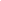 